       * La distanza deve essere rilevata dal programma Via Michelin (www.viamichelin.it) con opzione “il più corto” e “moto”. I partecipanti all'atto stesso della loro iscrizione dichiarano di conoscere integralmente le norme contenute nel presente regolamento, ed in particolare di sollevare il vespa club organizzatore della manifestazione, nonché tutti i suoi incaricati ed organizzatori, da ogni responsabilità diretta o indiretta per quanto possa accadere a se stessi e alle proprie cose, a terzi ed a cose di terzi, durante tutto lo svolgimento della manifestazione. Eventuali danni alle strutture e cose verranno addebitati al diretto responsabile. Gli organizzatori declinano ogni responsabilità civile e penale per qualsiasi incidente in cui possano incorrere i partecipanti alla manifestazione. è altresì obbligatorio essere in regola con la documentazione dei mezzi e rispettare le norme per la circolazione.Tutti i partecipanti danno il consenso al trattamento dei dati personali, trattati secondo le ultime normative vigenti in materia.Luogo e data __________________________    Nome e Cognome Responsabile ______________________________    Firma del Responsabile ______________________________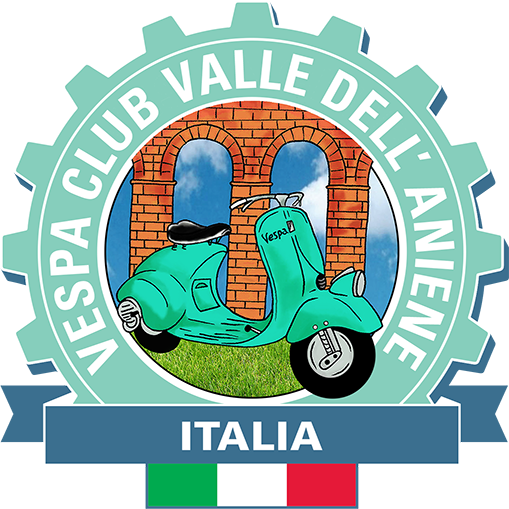 VESPA RADUNO “Il VesPalio”1 - 2 LUGLIO 2017 – Castel Madama (RM) INFO Sito: vespaclubaniene.it  Tel: 3282061331 - 3505206714 - 3456069204Costo completo Sabato + Domenica = 45 €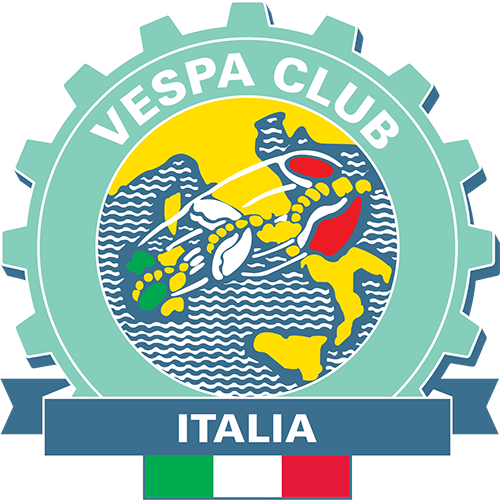 Vespa Club: .............................................................PUNTEGGI(da applicare alla 10° colonna)QUOTE(da applicare dalla 7°- 9° colonna)OBBLIGO CONFERMA ADESIONE VIA E-MAIL:vespaclubvalledellaniene@gmail.comENTRO E NON OLTRE  20-6-2017Successivamente vi sarà inviato l’IBAN per il pagamento
 se ci saranno ancora posti disponibiliCitta: ........................................................................
Email: .........................................................................................................................................................
Tel: ……………………….  distanza  Km*:      Conducente: 1 puntoPasseggero: 1 puntoIscrizione Sabato: 15 €Iscrizione Domenica: 15 € Pranzo D(no gadget): 25 €Completo Domenica: 30 €OBBLIGO CONFERMA ADESIONE VIA E-MAIL:vespaclubvalledellaniene@gmail.comENTRO E NON OLTRE  20-6-2017Successivamente vi sarà inviato l’IBAN per il pagamento
 se ci saranno ancora posti disponibiliDATI ANAGRAFICIDATI ANAGRAFICIDATI ANAGRAFICIDATI ANAGRAFICIDATI ANAGRAFICIDATI ANAGRAFICIDATI ANAGRAFICIDATI ANAGRAFICIDATI ANAGRAFICIDATI ANAGRAFICIDATI ANAGRAFICIQUOTEQUOTEQUOTEQUOTEQUOTEQUOTEPUNTIPUNTIConducente CConducente CEtàCEtàCTessera VCI 
CTessera VCI 
CPasseggeroModello VespaModello VespaAnnoVespaAnnoVespaConducente(Euro)Conducente(Euro)Passeggero(Euro)Passeggero(Euro)Totale(Euro)Totale(Euro)TotalepuntiTotalepuntiSOMMA TOTALESOMMA TOTALE